Publicado en Terradelles, Girona el 04/05/2016 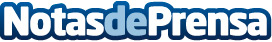 Crecimiento del alquiler de casas rurales en la provincia de Girona durante 2015El turismo rural en Cataluña cierra el 2015 con un crecimiento del 15% de clientes, según un estudio de Naturaki.com, en casas rurales tanto de montaña como en playa. Con un importante crecimiento de reservas internacionales procedentes de Francia, Reino Unido y AlemaniaDatos de contacto:Carme VilàResponsable de Prensa en Casas Rurales Girona Naturaki.688 933 354Nota de prensa publicada en: https://www.notasdeprensa.es/crecimiento-del-alquiler-de-casas-rurales-en_1 Categorias: Viaje Cataluña Entretenimiento Turismo http://www.notasdeprensa.es